В МБОУ СОШ № 9 с 12 ноября 2012 года по 9 января 2013 года учащиеся СОШ № 9 приняли участие в муниципальном этапе Всероссийской и региональной олимпиад школьников. В муниципальном этапе Всероссийской олимпиады школьников приняло участие 25 учащихся 6-11 классов. В муниципальном этапе Региональной олимпиады школьников по кубановедению приняло участие 2 учащихся – Лапухова Виолетта и Бондарь Александр. 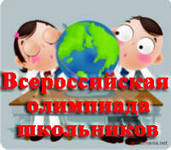 В зональном этапе региональных олимпиад 18 декабря 2012 г. приняла участие учащаяся 8 класса Лапухова Виолетта по кубановедению.	В муниципальном этапа V Всероссийской олимпиады школьников по основам православной культуры 5 учащихся (2 учащихся 5 класса и 3 учащихся 11 класса) школы приняли участие 20 декабря 2012 г. По итогам муниципального этапа олимпиад по всем учебным предметам определились победители и призёры. Победители и призёры муниципального этапа Всероссийской олимпиады школьников в 2012-2013 учебном годуПобедители и призёры муниципального этапа Региональной олимпиады школьников в 2012-2013 учебном годуПобедители и призёры зонального этапа региональной олимпиадышкольников по кубановедению в 2012-2013Победители и призёры муниципального этапа V Всероссийской олимпиады школьников по основам православной культуры в 2012 – 2013 уч. г.№п/пФамилия, имя учащегосяКлассКлассСтатус дипломаСтатус дипломаУчитель-наставникИсторияИсторияИсторияИсторияИсторияИсторияИстория1.Жданова Александра7победительпобедительпобедительКравченко Т.В.2.Белоцкая Ирина7призёрпризёрпризёрКравченко Т.В.3.Суворова Мария 7призёрпризёрпризёрКравченко Т.В.4.Лапухова Виолетта8призёрпризёрпризёрКравченко Т.В.Английский языкАнглийский языкАнглийский языкАнглийский языкАнглийский языкАнглийский языкАнглийский язык1.Фёдорова Арина7призёрпризёрЕрёменко О.А.Ерёменко О.А.БиологияБиологияБиологияБиологияБиологияБиологияБиология1.Сафронова Анастасия 8призёрпризёрпризёрМорозова Т.Г.Физическая культураФизическая культураФизическая культураФизическая культураФизическая культураФизическая культураФизическая культура1.Кривошеев Михаил 8призёрпризёрпризёрБлохин Н.Н.2.Гуссоев Александр9призёрпризёрпризёрБлохин Н.Н.3Белоцкий Максим11призёрпризёрпризёрБлохин Н.Н.МатематикаМатематикаМатематикаМатематикаМатематикаМатематикаМатематика1.Белоцкая Ирина7призёрпризёрЖидкоблинова И.Е.Жидкоблинова И.Е.ГеографияГеографияГеографияГеографияГеографияГеографияГеография1.Сафронова Анастасия8победительпобедительпобедительКоркишко Е.Н.ОбществознаниеОбществознаниеОбществознаниеОбществознаниеОбществознаниеОбществознаниеОбществознание1.Белоцкая Ирина77призёрпризёрКравченко Т.В.2.Жданова Александра77призёрпризёрКравченко Т.В.3.Фёдорова Арина77призёрпризёрКравченко Т.В.4.Лапухова Виолетта88призёрпризёрКравченко Т.В.5.Картазаев Данил99призёрпризёрДавыдова В.Н.6.Красногорская Татьяна1111призёрпризёрДавыдова В.Н.№п/пФамилия, имя учащегосяКлассСтатус дипломаУчитель-наставникКубановедениеКубановедениеКубановедениеКубановедениеКубановедение1.Лапухова Виолетта8призёрКравченко Т.В.2.Бондарь Александр11призёрКравченко Т.В.№п/пФамилия, имя учащегосяКлассСтатус дипломаУчитель-наставникКубановедениеКубановедениеКубановедениеКубановедениеКубановедение1.Лапухова Виолетта8призёрКравченко Т.В.№п/пФамилия, имя учащегосяКлассСтатус дипломаУчитель-наставникОсновы православной культурыОсновы православной культурыОсновы православной культурыОсновы православной культурыОсновы православной культуры1.Чуприн Виктор11призёрДавыдова В.Н.